> CC: > From: presidente@mantovaninelmondo.org> Subject: Lombardi nel Mondo news -Intervista a Ponzoni e ai lombardi nel mondo> Date: Mon, 1 Aug 2011 01:35:58 +0200> > ASSOCIAZIONE DEI MANTOVANI NEL MONDO ONLUS> (Ente aderente al UNAIE – Unione Nazionale Associazione Immigrazione> Emigrazione e al CSVM – Centro Servizi del Volontariato Mantovani)> Via Mazzini 22 – 46100 Mantova - Tel./Fax. +0039 0376 244844> C.F. 93028490204> Freef@x Internet Internazionale : + 0039 02 700502001> E- Mail: presidente@mantovaninelmondo.org> Sito : www.mantovaninelmondo.eu> E- Mail: editore@lombardinelmondo.org> Sito : www.lombardinelmondo.org> Cell.Presidente +39.3494178754 > > > 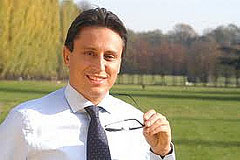 > > Massimo Ponzoni:“I lombardi hanno contribuito in modo significativo allo > sviluppo di numerose e fiorenti comunità in tutto il mondo” > > > > Giovanni Boschini, un mantovano in Bolivia...Caro amico ti scrivo > > > > Una Padania in Sud America!> di Ivan Bertoli, bresciano > > > > Uruguay - La Piriapolis di Francesco Piria > > > > > > Massimo Ponzoni:“I lombardi hanno contribuito in modo significativo allo > sviluppo di numerose e fiorenti comunità in tutto il mondo” > > Ed è con grande orgoglio e soddisfazione che posso ben dirmi soddisfatto e > orgoglioso di aver lavorato insieme in tutti questi anni al presidente > Formigoni contribuendo con lui a far fare alla nostra Lombardia un grande > salto di qualità. > > > > Intervista: > > Consigliere Ponzoni, come vede oggi il sistema “Lombardia”? > > Il sistema e il modello di governo che abbiamo inaugurato qui in Lombardia, > incentrato sulla centralità della persona e dell’iniziativa umana e > imprenditoriale, sulla sussidiarietà, sul confronto e sull’ascolto costante > dei cittadini, è un modello che oggi tutti ci invidiano, e che molte altre > regioni d’Italia prendono come riferimento. Un modello, quindi, oggi più che > mai da esportare a livello nazionale: qui abbiamo la sanità migliore, le > infrastrutture più efficienti, un sistema turistico e culturale > d’avanguardia, qui, ancora oggi, le imprese continuano a produrre ricchezza > e generare occupazione, nonostante le grave crisi economica che sta > attraversando il Paese. > > > > Consigliere Ponzoni, lei è stato sia consigliere regionale che assessore. In > questi ruoli, quali attività ha svolto a favore del territorio che > rappresenta? > > Da Assessore alla Sicurezza, Protezione civile e Polizia locale prima, e > alla Qualità dell’Ambiente poi, ho promosso numerose iniziative e > provvedimenti volti a sviluppare una formazione e una presa di coscienza > sempre maggiore nei cittadini lombardi sulla necessità di una rinnovata > coscienza culturale e di una maggiore responsabilità civica per il rispetto > e la tutela dell’ambiente e per contribuire a migliorare la percezione > concreta di sicurezza in città. Abbiamo dato vita a una legge che migliora > la qualità dell’aria incentivando anche economicamente i cittadini più > attenti e sensibili ad adottare strumenti idonei, abbiamo fornito le unità e > le sezioni locali di Protezione Civile dei mezzi e degli strumenti necessari > per operare al meglio, promuovendo anche una legge per il rispetto della > legalità e una per incentivare il contrasto alla criminalità. > > Ma se c’è un provvedimento al quale più sono legato e che sento > particolarmente mio, anche perché è stato il primo di cui sono stato > relatore in qualità di Vice Presidente della Commissione Sporte e Cultura, è > la nuova legge regionale sullo sport, varata una decina d’anni fa, che ha > garantito visite mediche gratuite per tutti i ragazzi minorenni, agevolato > la pratica sportiva per i disabili, finanziato oratori e parrocchie, reso la > pratica sportiva più facile e accessibile per tutti i lombardi sostenendo le > associazioni e gli enti sportivi territoriali. > > Senza dimenticare, infine, la mia terra e la mia provincia, quella di Monza > e Brianza, che rappresento nel parlamento regionale e per la quale mi sono > sempre speso, nelle piccole cose quotidiane come nel reperimento delle > risorse necessarie per far partire significativi progetti comunali > indirizzati a dare soluzione a specifici problemi del territorio. > > Ora, una delle nuove sfide a cui mi dedicherò con entusiasmo, in vista > dell’Expo, è far sì che la Brianza e le sue ville possano essere meta e > destinazione privilegiata per ospitare le più importanti delegazioni > straniere, cercando anche di agevolare attraverso deroghe specifiche la > partecipazione delle piccole e media imprese brianzole ai bandi legati alla > realizzazione dell’Expo mediante l’individuazione di una quota specifica > riservata appositamente proprio alle PMI. > > > > La Lombardia, nel suo insieme, ha sempre registrato importanti flussi > migratori verso l’estero. Come vede oggi questo fenomeno? Pensa di poter > portare avanti qualche iniziativa legislativa specifica in questo campo? > > I lombardi sono un popolo di straordinari lavoratori, gente concreta, che sa > appassionarsi ma che non perde mai il senso della misura e sa sempre stare > coi piedi per terra. Non a caso la Lombardia è riconosciuta come la > locomotiva d’Italia ed è una delle quattro regioni “motori d’Europa” con la > Catalogna, Rhone Alpes e Bade Wuttenberg. > > Ma i lombardi hanno contribuito in modo significativo anche allo sviluppo di > numerose e fiorenti comunità in tutto il mondo, e la vostra realtà e > associazione ne è testimonianza evidente e costante e ben può renderne conto > numeri alla mano: basti pensare all’esempio della sola provincia di Bergamo. > > Da oltre 40 anni l’Ente “Bergamaschi nel mondo” svolge assistenza materiale, > morale e culturale raggiungendo costantemente l’80% dei circa 50mila > bergamaschi sparsi per i vari continenti; complessivamente sono 105 le > nazioni raggiunte e coinvolte, e l’Ente coordina 33 circoli e 22 delegazioni > costituite nel mondo. > > Ma non dimentichiamoci che la Lombardia è terra che ha anche accolto e > ospitato molti immigrati, da ogni parte d’Italia e del mondo, che qui hanno > trovato condizioni per integrarsi e radicarsi nel modo migliore contribuendo > significativamente allo sviluppo del territorio. > > Bisogna però capirci bene: un conto è accogliere chi è animato da serie > intenzioni e buoni propositi di integrazione, diverso è subire una > immigrazione irregolare e selvaggia come quella che stiamo in larga parte > registrando in questi ultimi anni. > > I lombardi hanno saputo costruire un benessere sociale evidente dopo anni di > sacrifici e con impegno e costanza ammirevoli, non possiamo permetterci ora > di mettere a rischio equilibri sociali così faticosamente raggiunti e > conquistati nel nome di una imprecisata e indefinita accoglienza > generalizzata, senza freni e senza distinzioni. > > Non siamo razzisti, ma siamo gente responsabile che tende a conservare e > migliorare quanto di buono ha saputo costruire e che non permetterà ad altri > di rovinarlo o di approfittarne: e in questo molto devono fare le > istituzioni, sia come ruolo ispiratore di guida che con provvedimenti e > leggi concrete; spesso, laddove serve, anche restrittive e vincolanti. > > > > Quali ritiene possano essere le priorità e le normative da proporre nel > corso di questa Legislatura per il territorio che lei rappresenta? > > Rilanciare e sostenere la rete delle imprese e potenziare le infrastrutture: > sono questi i due punti chiave sui quali dovrà caratterizzarsi questa nuova > legislatura regionale, consapevoli che è solo attraverso il sostegno > all’economia e all’occupazione che la società può migliorare e crescere > anche in termini di relazioni sociali e culturali. > > Su questi fronti Regione Lombardia è fortemente impegnata e si sta > adoperando in modo significativo, occorre però che anche il Governo > nazionale e tutti gli attori parte in causa facciano la loro parte, > cominciando proprio dal tanto richiesto e auspicato taglio delle tasse. > > In questa direzione occorrerà poi dare piena e compiuta attuazione al > federalismo fiscale e al trasferimento di competenze in sede regionale: > siamo stati la prima regione d’Italia a chiedere un riforma del paese in > senso federale, vogliamo essere la prima anche ad attuarla concretamente, > nell’interesse dei nostri Comuni e dei nostri territori. > > > > Ernesto R. Milani > > Giovanni Girardi > > www.lombardinelmondo.org > > > 28 giugno 2011 > > > > > Giovanni Boschini, un mantovano in Bolivia...Caro amico ti scrivo > > > Questo è quanto sta dietro agli articoli, alle interviste originali e > autentiche, alle storie di vita, che i collaboratori volontari raccolgono da > tutti gli angoli di questo mondo, dove altri connazionali hanno aperto le > strade o sono passati, prima di noi. E continuano il loro viaggiare. Un > estratto originale ritoccato solo in minima parte, affinchè il lavoro che si > svolge per AMM, capitale relazionale sommerso, venga a galla per una volta e > sia finalmente condiviso. > > Ai cari nostri lettori, un assaggio di realtà. > > A cura di Antonella De Bonis > > > > Giovanni Boschini originario di Roverbella - Mantova, ha 48 anni e da sette > risiede in Santa Cruz De La Sierra –Bolivia: “Grazie a Dio ed al lavoro mio, > di mia moglie e di 140 dipendenti ho fatto si che la gente conosca e mangi > la pizza. Siamo la maggiore catena di fast food esistente in Bolivia. (….) > L´anno scorso é stato qua il sindaco di Melara vicino a Ostilia, perché > siamo amici da quando andavo in collegio a Venezia (…). Sinceramente sento > che ho fatto qualcosa di straordinario in questi quattordici anni che vivo > in Bolivia. > > Un saluto a presto, Giovanni Boschini. > > > > Pizzeria Capri - > > Caro Daniele con sorpresa questa mattina l’ambasciata d`ITALIA di La Paz mi > chiamo dicendomi que stavi chiedendo informazioni su di me. Mi mando il tuo > messaggio e cosi avendo visto il tuo mail ti sto scrivendo. Tutto bene qui, > per qualsiasi cosa puoi scrivermi a questo mail. un saluto a te in > particolare e un abbraccio a tutti i miei concittadini Roverbellesi. > > Ciao. Attendo tue notizie, Giovanni Boschini > > > > Santa Cruz Abril 2003 Bolivia > > > > Carissimo Daniele, dopo averti telefonato e aver ricevuto le informazioni > riguardanti i mantovani nel mondo, mi appresto in breve a scriverti quel che > è passato nella mia vita dal giugno 1996 mese in cui sono arrivato in > Bolivia a ora. Come potrai vedere dai periodici che ti sto mandando la mia > vita imprenditoriale in Bolivia è stato, grazie a Dio, fin’ora un esito > natale. Prima con il ristorante Barbeblù punto d’incontro delle più > importanti istituzioni, politiche, economiche e sportiveli Bolivia e no. > (Nel giugno ‘97 nella tavola del Barbablù, durante la coppa America di > calcio, Ronaldo e Luisito Suarez non firmarono il pre-contratto che lo > legavano all’Inter). > > Dal Marzo 98, iniziando per caso ho importato la pizza come prodotto di > mangiare rapido arrivando a oggi alla bellezza di sedici pizzerie, più una > pasticceria. > > A tutti gli effetti sono considerato il Re della pizza, sono il più grande > ristorante di mangia rapido di Bolivia. > > Secondo sta Burger King, mentre Mac Donal ha chiuso alla fine dell’anno > scorso. > > Oltre crescere come impresa la cosa che più mi da soddisfazione e essere > attorniato ora come ora, da circa 130 dipendenti, diretti, più diamo lavoro > ad altri200 indiretti, una buona fonte lavorale oggi in Bolivia, dove > l’economia purtroppo è dipendente dai finanziamenti esteri come Europa, > Giappone, USA nonostante in questo paese ci sono risorse di qualsiasi > genere, si esporta gas, petrolio, legno. Non mi dimentico dei momenti in cui > ho sofferto, per questo molto tempo lo dedico ai bambini della strada, a > vecchi e malati, insomma ho ricevuto molto da questa terra e mi fa piacere > dare per sentirmi migliorare. Per diversificare i miei investimenti sono > entrato nel ramo delle costruzioni, ho comprato case da affittare: ho dieci > case in più il mese di gennaio ho inaugurato la nuova dimora, dove ho > investito 500.000 $ (non ti dico tutto questo per ingrandire ciò che ho > fatto, ma te lo comunico con tanta umiltà fiero di essere italiano, > mantovano e imprenditore in Bolivia, dove sono considerato l’italiano che ha > avuto maggior esito negli ultimi vent’anni, quello che ho messo insieme giù > in sette anni sono sicuro che in nessuna altra parte del mondo l’ avrei > conseguito. > > Non ultimo non dimenticando gli insegnamenti che il mio vecchio e grande > padre mi ha dato sono tre anni che ho comprato una proprietà agricola di > 1500 ettari (4500 biolche) dove dopo averci costruito un Ranch sto allevando > vitelli, oggi sono proprietario di circa 500 vacche e 200 vitelli. Questo è > Giovanni Boschini, il Re della pizza. > > > > Ti prego di farmi avere via e-mail tutte le informazioni che mi saranno > utili per creare una sede dei Lombardi nel mondo, e ti rinnovo l’invito > anche a terze persone se hanno il desiderio di conoscere la Bolivia io sono > qui l’importante che arrivino, dopo toccando terra saranno miei ospiti in > tutto e per tutto. > > > > Un saluto particolare a tutti i Roverbellesi, un abbraccio forte a presto. > > > > Carissimo Daniele, > > è Giovanni che ti risponde da Bolivia.Oggi ti ho mandato per posta tutta la > mia storia, supportata dai giornali Boliviani, sperando tu ne faccia buon > uso, o perlomeno sia un po' fiero di questo matto Roverbellese - Mantovano > che, senza voler essere superbo, sta tenendo alto il nome dell'Italia in > Bolivia. Ho parlato con alcuni lombardi qui residenti e ho ricevuto > risposte positive per un eventuale futuro "circolo lombardi nel mondo". > Ritorno a prospettarti l'invito per chi volesse passare un periodo di > vacanza in Bolivia > > sarebbe totalmente mio gradito ospite. Ho visto che tante altre persone > mantovane leggono questi nostri mail, anche a loro rivolgo la stessa > invitazione sperando che in molti mi contattino. > > > > Saluti a tutti mantovani e non, sperando che in molti mi rispondano. > > Saluti Giovanni Boschini > > > > www,lombardinelmondo.org > > > > > Una Padania in Sud America! > > Nel cuore del Sud America, benedetto da una terra fertile e generosa e da > una vegetazione di un verde tan intenso come la bandiera della nostra amata > Lombardia, esiste un Paese, ai più sconosciuto, dove le terminologie rendono > ancora onore a su significato originale (ci perdonino quelli che, avendo > visitato questa perla del Sud America e provato uno dei suoi piú tipici > piatti, si incontrarono con una zuppa solida jajajja) e dove, a prova di > questo, la Crescita Economica, davvero cresce, e come cresce: nel 2010 un > 14,5%!!! > > > Se solo volessimo publicizzare il nostro paese adottivo, potremmo parlarvi > della qualità di vita che offre, superiore a le nostre piú rosee realtá; o > del suo popolo, gentile, affettuoso e generoso come la sua terra rossa; o > del suo clima quasi perfetto e con livelli minimi di inquinamento; o dei > colibrí volando liberi dentro o fuori casa, símbolo della pace e quiete > regnante quando la natura é la protagonista… > > > Peró il nostro obbiettivo é presentare un Paese dove essere imprenditori è > ancora possibile e gratificante; dove si puó creare una realtà aziendale > importante senza investimenti sproporzionati e esagerati; dove il governo > aiuta e incentiva gli imprenditori, con proposte fiscali intelligenti; dove > le nostre idee possono attecchire e crescere senza la paura della > competizione cinese; dove si rispettano i lavoratori e i loro diritti, senza > minare la competitivitá delle aziende; dove la vera sfida é con i mercati, > non con governi orientati a spremere i settori produttivi della societá… > > > Potremmo sconcertarvi con dati e statistiche officiali e non (uno peró ve lo > diamo, giusto per guadagnarci un pò della vostra credibilitá: il carico > fiscale di una azienda é del 19%!!!), peró non vogliamo “vendervi” il Paese, > solo desideriamo condividere con voi l’ esistenza di un Paese con una > economía giovane, dove si possono ancora correggere i piccoli difetti > esistenti, dove é ancora permesso sognare e dove é ancora possibile che i > nostri sogni siano realtà! > > > Siamo sicuri che più di uno penseranno che stiamo parlando di un Paese > immaginato, come può essere la Padania… però, no signori! Questo paese > esiste e presto tutti lo conosceranno! Questo Paese é il PARAGUAY!!! > > > > Ivan Bertoli > > > > www.lombardinelmondo.org > > > > La Piriapolis di Francesco Piria > > > > “Polis” era la denominazione della città-stato -con il suo territorio > circostante- nell’antica Grecia. Queste città avevano una certa autocrazia > che garantiva la liberta e l’autonomia politica ed economica. > > Ad un centinaio di chilometri da Montevideo e molto vicina a Punta del Este, > c’e’ Piriapolis, una bellissima cittadina balneare, di circa 8000 abitanti > fissi, affacciata sul Rio de la Plata. > > Anche molto particolare per la geografia collinare che la circonda, per le > formazioni rocciose sul mare e la sabbia bianchissima che ricopre le > spiagge. > > Però non è su questi particolari che voglio parlare oggi, ma dell’origine di > questa località uruguaiana. > > Francesco Piria o meglio, Ferdinando Giovanni Giacomo Francesco María Piria > De Grossi, nacque il 21 agosto 1847, da Lorenzo Piria e Serafina De Grossi, > emigrati da Genova in Uruguay ai primi dell'Ottocento, in via Treinta y > Tres, fra Cerrito e Piedras, nel quartiere Ciudad Vieja di Montevideo. > > Suo nonno, Giuseppe Piria, comandò la fregata “Concepción”, che faceva le > traversate del Río de la Plata dal 1810. > > Suo padre, fedele alla tradizione famigliare, fece pure molti viaggi a > Montevideo sulla nave “Francisco José” fino a quando si stabiliì > definitivamente a Montevideo. > > Piria studiò in Italia e si arruolò nell'esercito quando tornò a Montevideo > a solo sedici anni. Poi fece molte attività, eccelse come imprenditore e > costruttore. > > Si sposò per la prima volta nel 1876 con Maddalena Rodine Crosa, che mori > nel 1880. Da quel matrimonio ebbe quattro figli: Adele, Francesco, Lorenzo e > Arturo. Si sposò per la seconda volta nel 1894 con la iugoslava Maria Emilia > Franz. La terza donna della storia fu Carmen Piria, argentina, protagonista > di un noto scandalo. Infatti, Piria, agonizzante, la dichiara sua figlia > naturale. > > Suo figlio Francesco fu ucciso dall’uomo di fiducia, cioè la mano destra, > loro caporale generale, Carlo Bonavita. Dopo il tragico incidente, Bonavita > torno all’Albergo Piriapolis e si tolse la vita con un colpo alla tempia. > Tutto ciò successe solo un mese dopo la scomparsa di Piria. > > Dai suoi viaggi in Italia trasse l'idea di creare, vicino alla capitale > uruguaiana, una cittadina balneare sul modello di Diano Marina, nella > Riviera Ligure. > > Infatti nel 1897 fondò Piriápolis, a cui dedicò tutta la sua capacità > creativa ed i suoi ingenti mezzi economici. > > Piria divenne uno dei maggiori magnati del Sudamerica, famoso nel mondo per > i suoi legami con la massoneria internazionale. > > Morì l’11 dicembre del 1933, dopo avere inaugurato a Piriápolis un > monumentale albergo (l' Hotel degli Argentini), all'epoca il più grande di > tutta l' America Latina. > > Francesco Piria iniziò la sua carriera d’imprenditore a Montevideo creando > un’agenzia immobiliare che promosse la costruzione di molte sezioni della > città. > > In quegli anni creò il quotidiano - La Tribuna Popular - con cui si dedicò > anche al giornalismo, tentando la via della politica uruguaiana senza troppo > successo (principalmente per via dei suoi legami con la massoneria). > > Piria (che praticava un poco l'alchimia) appartenne all'ordine segreto dei > Rosa Croce, nel quale ricoprì una carica elevata. La sua affiliazione lo > aiutò, in parte, a diventare un magnate dell'Uruguay. > > Da giovane Francesco Piria promosse idee socialiste moderate e compose nel > 1898 un libro visionario (Il Socialismo trionfante) sul possibile futuro > dell'Uruguay, che raccolse alcuni giudizi positivi tra i critici. > > Nel 1897 vi innalzò la sua residenza detta Castello di Piria, sul modello > rinascimentale. Inoltre vi fece alberghi, chiese, parchi, condomini, scuole > ed anche un treno a scartamento ridotto per promuoverne il turismo. > > Nel 1910 costruì il lungomare di Piriápolis, detto "Rambla", lungo circa 10 > km, alberato sul modello di Diano Marina. Alle spalle del lungomare vi sono > colline che ricordano la Riviera ligure e Piria le fece raggiungere con una > seggiovia panoramica. > > Nel 1919 Francesco Piria fondò un partito politico (che chiamò Union > Democratica, di stampo conservatore) e tentò di farsi eleggere Presidente > dell'Uruguay, ma raccolse pochi voti. > > Nel 1920 iniziò la costruzione di un monumentale albergo per 1.200 ospiti, > l'"Hotel degli Argentini", che fu inaugurato dieci anni dopo come il più > lussuoso dell'intera America latina. > > L'albergo, con una maestosa facciata di 120 metri, fu dotato di ogni confort > con sfoggio di sfarzose ricchezze. Piria apportò a sue spese il vasellame > dalla Germania, la cristalleria dalla Cecoslovacchia, il mobilio > dall'Austria e la decorazione artistica dal Regno d'Italia. > > Tre costruzioni enigmatiche e misteriose svelano agli abitanti di Piriapolis > e i turisti che arrivano nel post oil suo ingegno. > > Il primo, la Chiesa eretta da Piria proprio dove lui voleva che si creasse > il centro storico del balneare. Nonostante lo sforzo di Piria, la Chiesa > Cattolica non la riconobbe mai facendo parte del suo progetto religioso. > > Il secondo, il Castello di Piria. Fu terminato nell’anno 1897, ma il suo > fondatore solo vi visse un anno, fino al 1898. Sull’entrata ci sono due cani > da caccia intrappolando la lepre, assieme ad una statua di bronzo di > Mercurio in riposo. > > Dalla parte alta del castello si riesce a vedere tutto il territorio di > produzione agraria e minerale. Opera dell’ingegnere Aquile Monzani, lo > stesso che progettò il quartiere Malvin e molti altri, tenuto conto che > Piria fondò oltre una sessantina di quartieri a Montevideo. > > Il terzo è il Castello di Pitamiglio che si trova in periferia di Piriápolis > -di preciso a Las Flores- progetto dall’architetto Umberto Pitamiglio, che > si dice Fosse alchimista pure lui. > > Questo strano edificio non si può visitare, ma osservarlo dal perimetro. Ciò > alimenta la curiosità e il mistero su questo posto, ancora di più se teniamo > conto che, a Montevideo, c’e’ un’altra residenza di Piria in cui, si dice, > c’era stato il Santo Grial fino al 1987, anno in cui Giovanni Paolo II > visitò l’Uruguay. > > La leggenda dice che il Papa andò dai Piria, lo prese in mano e lo porto in > Vaticano. Il palazzo Piria, oggi sede della Suprema Corte di Giustizia, fu > costruito nel 1917 dall’architetto francese Camillo Gardelle. > > Francesco Piria volle fare un’altra Piriápolis a Buenos Aires, ma non glielo > permisero. Comunque il magnate costruì il Palazzo Piria a Buenos Aires, ai > principi del XX secolo (tra 1907 e 1910), sul Cammino Costanero Almirante > Brown, tra 26 e 40 della città di Ensenada, provincia di Buenos Aires, > proprietà di Luis Castells. Dalla legge 12.955 la provincia di Buenos Aires > lo dichiara Monumento storico e parte del Patrimonio Culturale della > Provincia. > > > > Jorge Garrappa Albani – Redazione Portale Lombardi nel Mondo– > > 14/07/2011 > > jgarrappa@hotmail.com – jgarrappa@arnet.com.ar > > www.lombardinelmondo.org > >